Отчет о реализации краткосрочного проекта в 1 младшей группе на тему:   « Давайте жить дружно»Цель проекта: Формирование  у детей представление о дружбе .В соответствии с поставленной целью нами определены следующие задачи проекта:Формировать представления детей о дружбе;Развивать социально-коммуникативные качества, эмоциональную сторону детской личности, творческие и речевые способности детей.Воспитывать потребность проявлять заботу, доброту, сочувствие, внимание.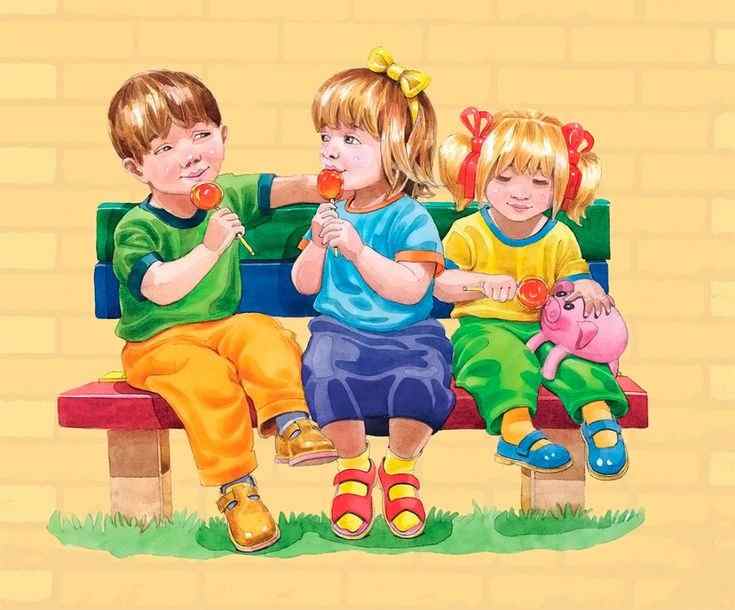                                                                                                Составил: Струихина Е.В.                                                                                                                                      Распопова М.Г.Дружит с солнцем ветерок, а  роса – с травою.Дружит с бабочкой цветок, дружим мы с тобою.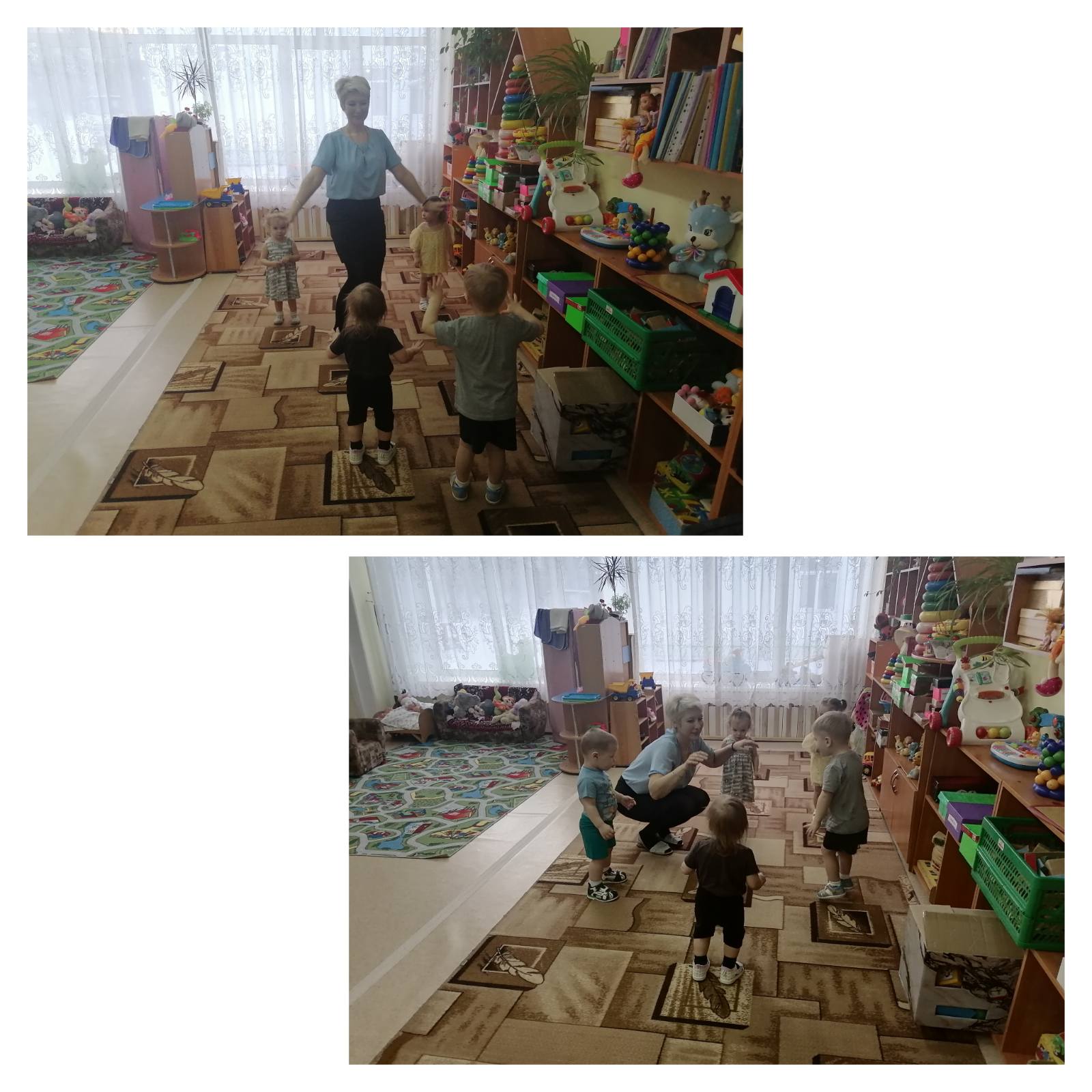 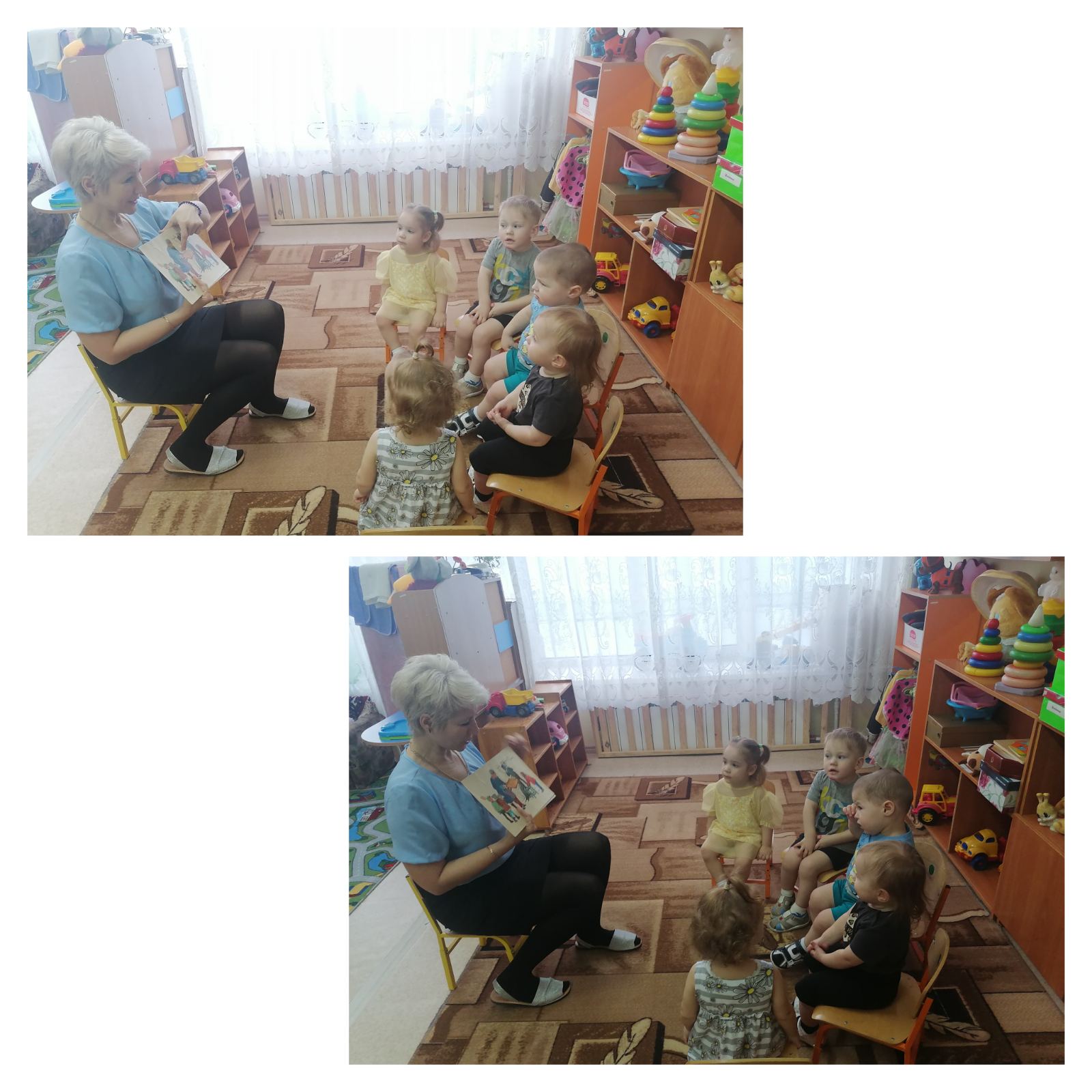 
Строю я, строю из кубиков домик.
В домик поселится ласковый гномик.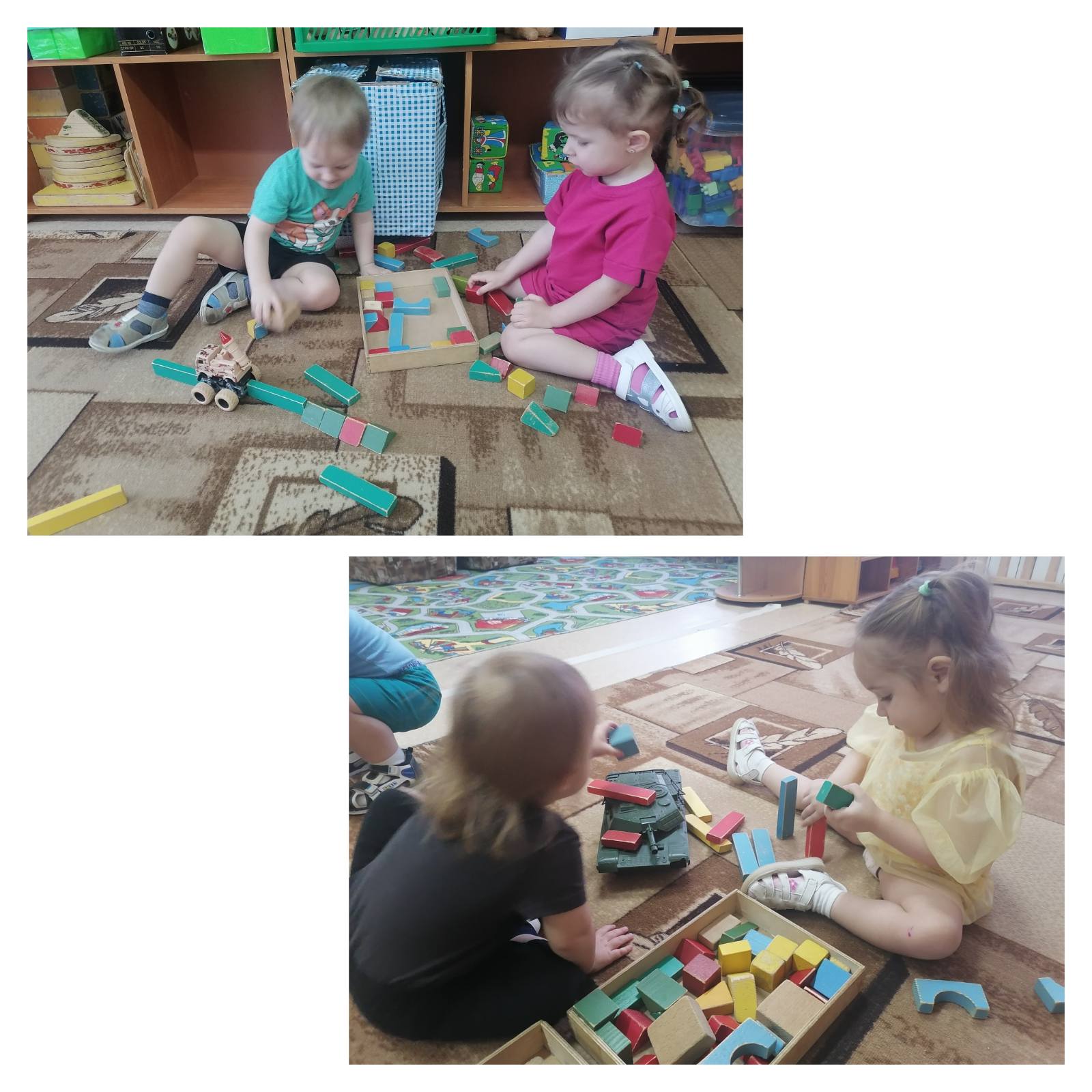 Очень простые, забавные стихи для пальчиковых игр для ваших любимых чудо-чад.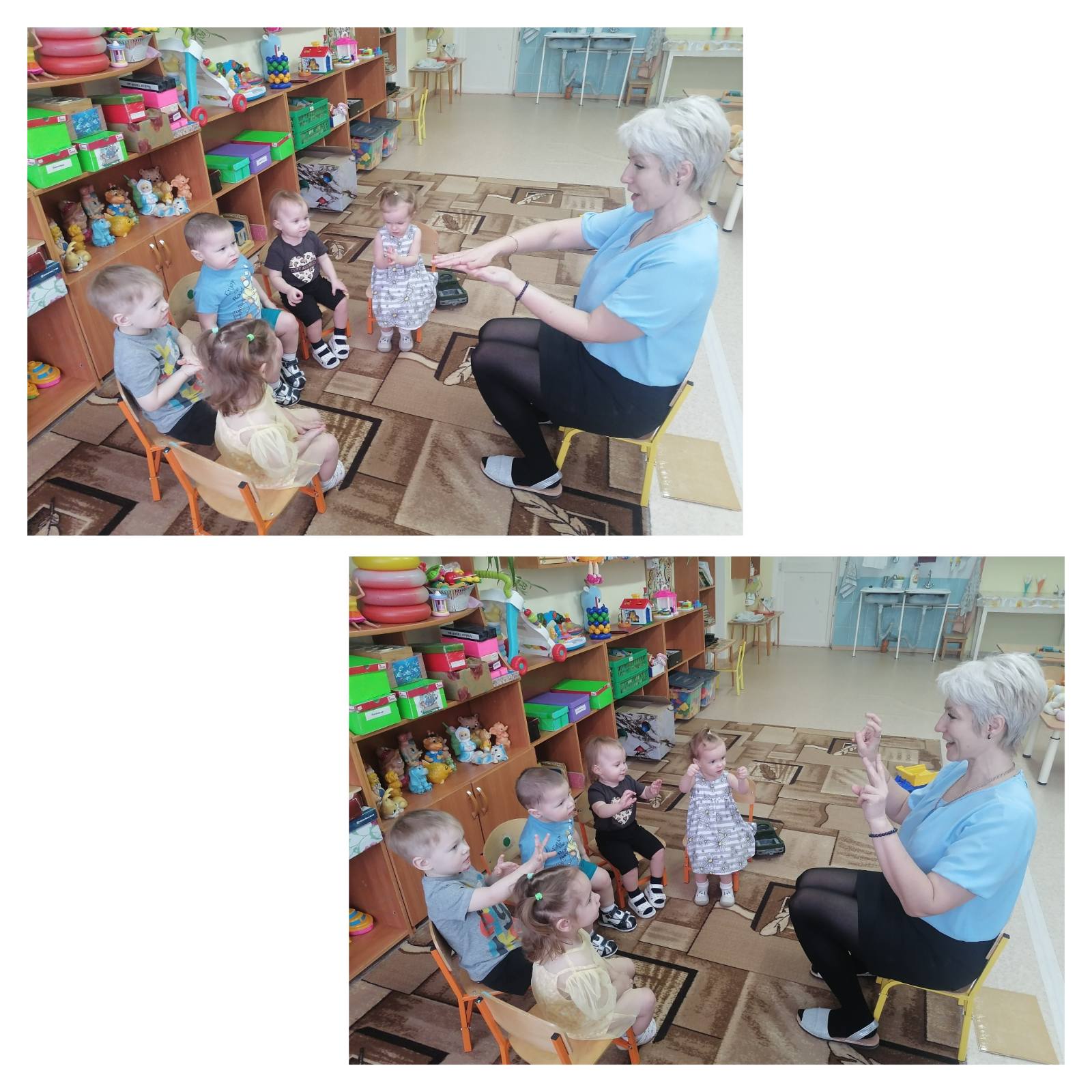 Русская народная сказка "Теремок" Стоит в поле теремок.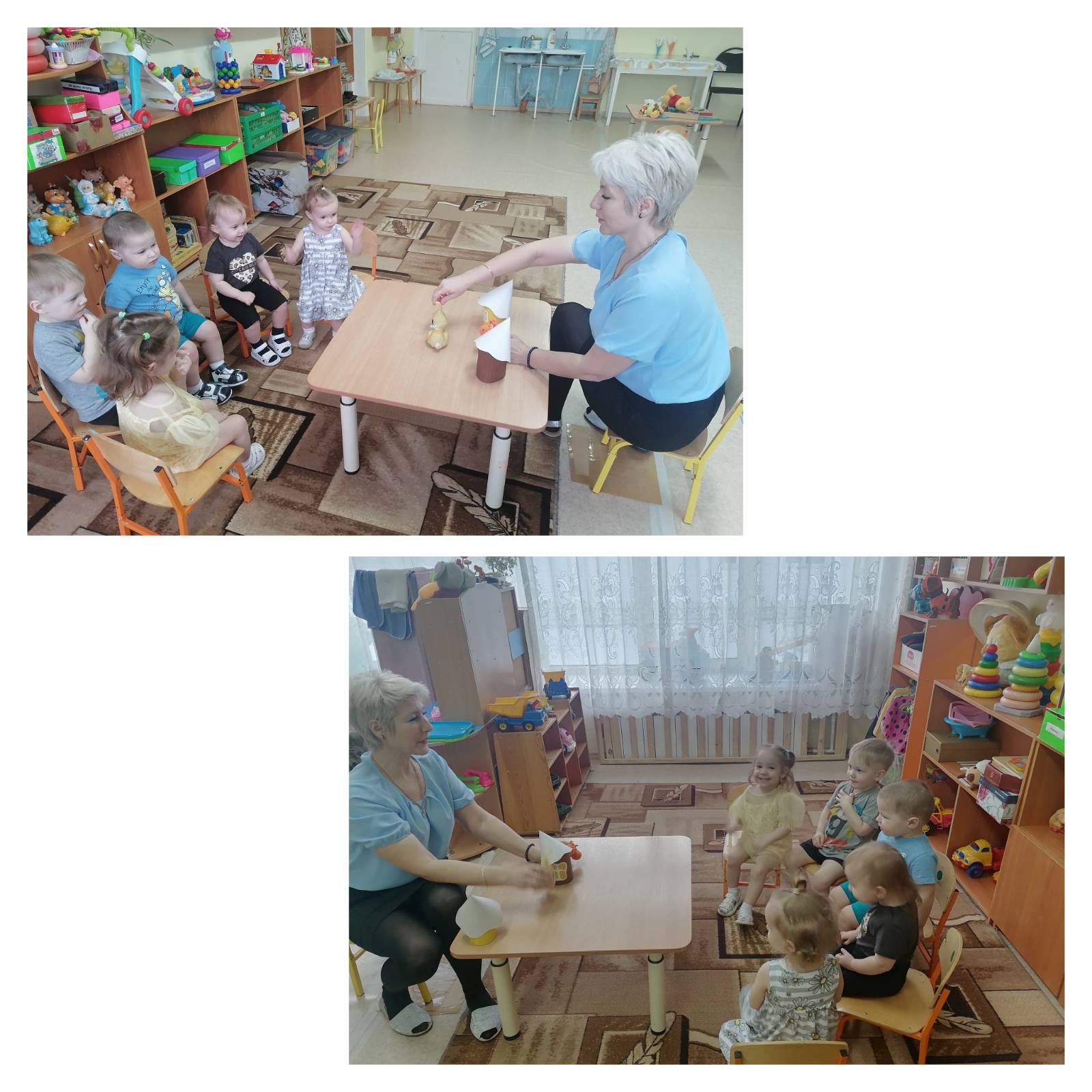 Формируем  умения у детей складывать целый фрагмент из частей. 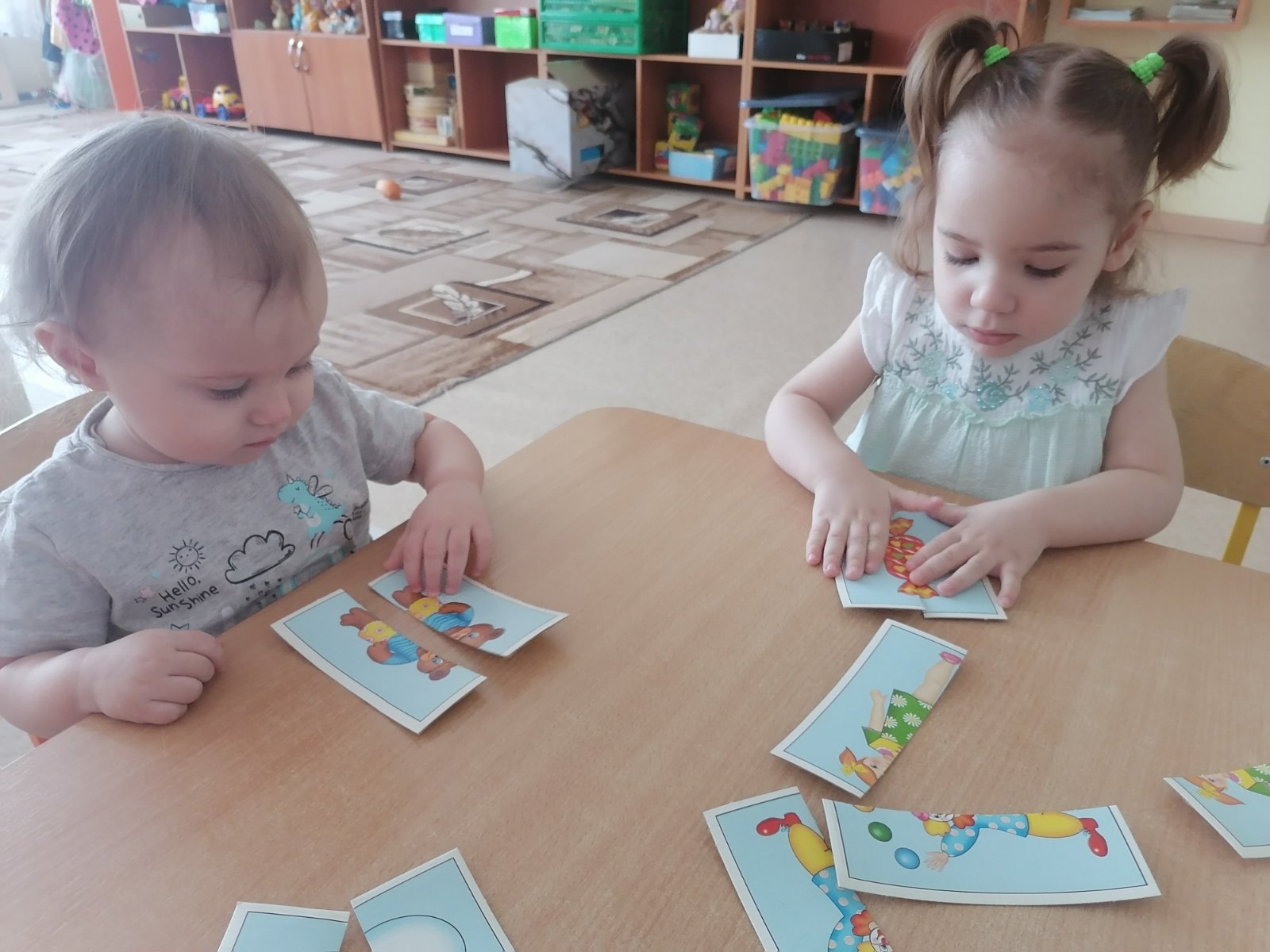 